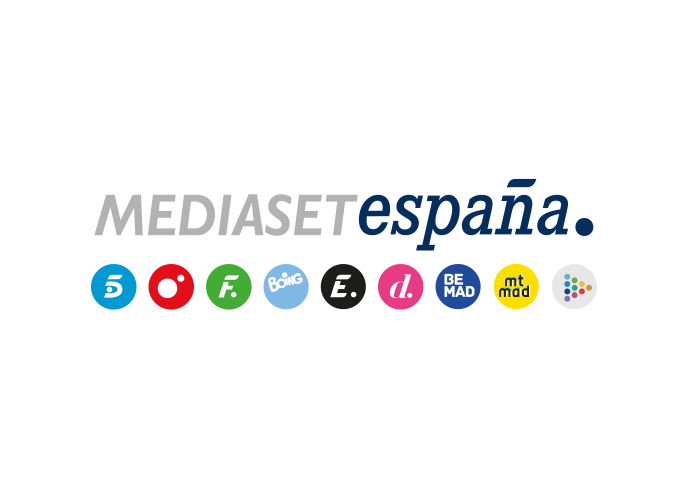 Madrid, 10 de febrero de 2020Paolo Vasile, distinguido con el Premio Eisenhower Fellowships por la independencia informativa de Telecinco y CuatroPaolo Vasile: “En todos estos años, me he ocupado muy intensamente no solo de garantizar la libertad de expresión sino también la libertad de entender. Nosotros no tenemos que formar, tenemos que informar para que la gente tenga la libertad de decidir”.Valentín Fuster realizó una reseña de Paolo Vasile previa a la recepción del premio: “Desde sus inicios en televisión, Paolo Vasile ha destacado por la defensa de la información rigurosa y por su apoyo y defensa por una información basada en la independencia y la veracidad, no solo en sus contenidos sino en la inclusión de temas relacionados con los problemas sociales tanto en los espacios informativos como en los formatos de entretenimiento, en los que ha aportado una visión creativa única en el mundo audiovisual”.Paolo Vasile, consejero delegado de Mediaset España, ha recibido el First Amendment Award que anualmente concede la Asociación Española Eisenhower Fellowships en reconocimiento a “la labor informativa, independiente y libre de los medios que dirige, principalmente los canales de televisión Telecinco y Cuatro, así como la transformación digital de ambos canales”.El consejero delegado de Mediaset España ha asistido a la entrega de los galardones en la Embajada Española en Washington junto a representantes de otros medios de comunicación españoles, donde ha recibido el prestigioso premio precedido por un discurso del reconocido cardiólogo español Valentín Fuster, quien ha puesto en valor “la destacada labor que Paolo Vasile ha promovido en defensa de la información rigurosa tanto en el campo de la política como en el plano social. También ha subrayado el doctor Fuster que “desde sus inicios en televisión ha destacado por su apoyo y defensa por una información basada en la independencia y la veracidad, no solo en sus contenidos sino en la inclusión de temas relacionados con los problemas sociales tanto en los espacios informativos como en los formatos de entretenimiento, en los que ha aportado una visión creativa única en el mundo audiovisual”.“A lo largo de estas dos décadas Paolo ha liderado un equipo comprometido que le ha llevado a ser una de las compañías de mayor rentabilidad de Europa y un grupo audiovisual líder en nuestro país. Pero de él destacaría especialmente su compromiso social y particularmente de todo el grupo humano que él comanda a través de un proyecto totalmente innovador que implantó en el año 2000 y que ha sido imitado por sus más directos competidores. Se trata del proyecto 12 Meses, un proyecto que supuso hacer campañas con impacto directo sobre la sociedad en un momento en el que ninguna empresa aún hablaba de responsabilidad social corporativa”, ha concluido Fuster.Tras su intervención, Paolo Vasile ha agradecido sus palabras y en relación al motivo de su galardón, la independencia informativa, ha comentado inicialmente  que no cree que “que el hecho de haber garantizado y defendido la libertad de expresión en todos estos años se pueda considerar un gran mérito”, porque “no he hecho nada fuera de lo que era mi deber” ante una situación “verdaderamente privilegiada, dirigiendo una televisión generalista, global, que está en casa de todos y que está siempre, encendida o apagada, y eso genera una gran responsabilidad”. Una responsabilidad en la que la libertad de expresión “no se puede poner en duda ni un momento”, ya que “el derecho a la libertad de expresión es fundamental porque la libertad es esencial para una sociedad, exactamente como la salud para una persona. Si no hay salud, no hay futuro. Si no hay libertad, no hay futuro. En todos estos años, me he ocupado muy intensamente no solo de garantizar la libertad de expresión sino también la libertad de entender. A veces nos olvidamos de que al público hay que darle todo el abanico, exponerle toda la oferta que hay, y tiene que estar en condiciones de entenderla. Nosotros no tenemos que formar, tenemos que informar de manera que la gente tenga su libertad de elegir. Mi sueño es que cuando ‘mi’ espectador se levanta y va a votar, y elige a un candidato, ‘se equivoque’ por su cuenta, que elija sobre lo que nosotros le hemos enseñado sin forzar la mano. Es por ello, que agradezco muchísimo este premio, el premio más grande para mí, un premio por la libertad, así como agradezco a Valentín Fuster su presencia hoy aquí”. Además de Paolo Vasile, han resultado premiados con el First Amendment Award en esta séptima edición, Moisés Naim en la categoría “Trayectoria Profesional”, por su trabajo en la prensa en España e Iberoamérica durante varias décadas; Carmen Arístegui al “Periodismo de Investigación” por sus investigaciones en México; Juan María Hernández Puértolas, al “Columnista en España” por crónicas sobre Estados Unidos; Julio Sánchez Cristo, al “Periodismo Radiofónico” en Colombia por su programa La W Radio; Salvador Enguix, al “Periodismo Local” por sus reportajes sobre la actualidad de la Comunidad Valenciana en La Vanguardia y Yolanda Monge, a la “Corresponsal Internacional” por su labor informativa desde Estados Unidos para El País. El Comité del Jurado del Premio está presidido por el abogado Javier Cremades y está compuesto por varias decenas de españoles que han participado desde hace más de 30 años en los programas de becas de los Eisenhower Fellowships, así como por premiados en ediciones anteriores, entre los cuales se encuentran los periodistas de Mediaset España Ana Rosa Quintana y Pedro Piqueras.